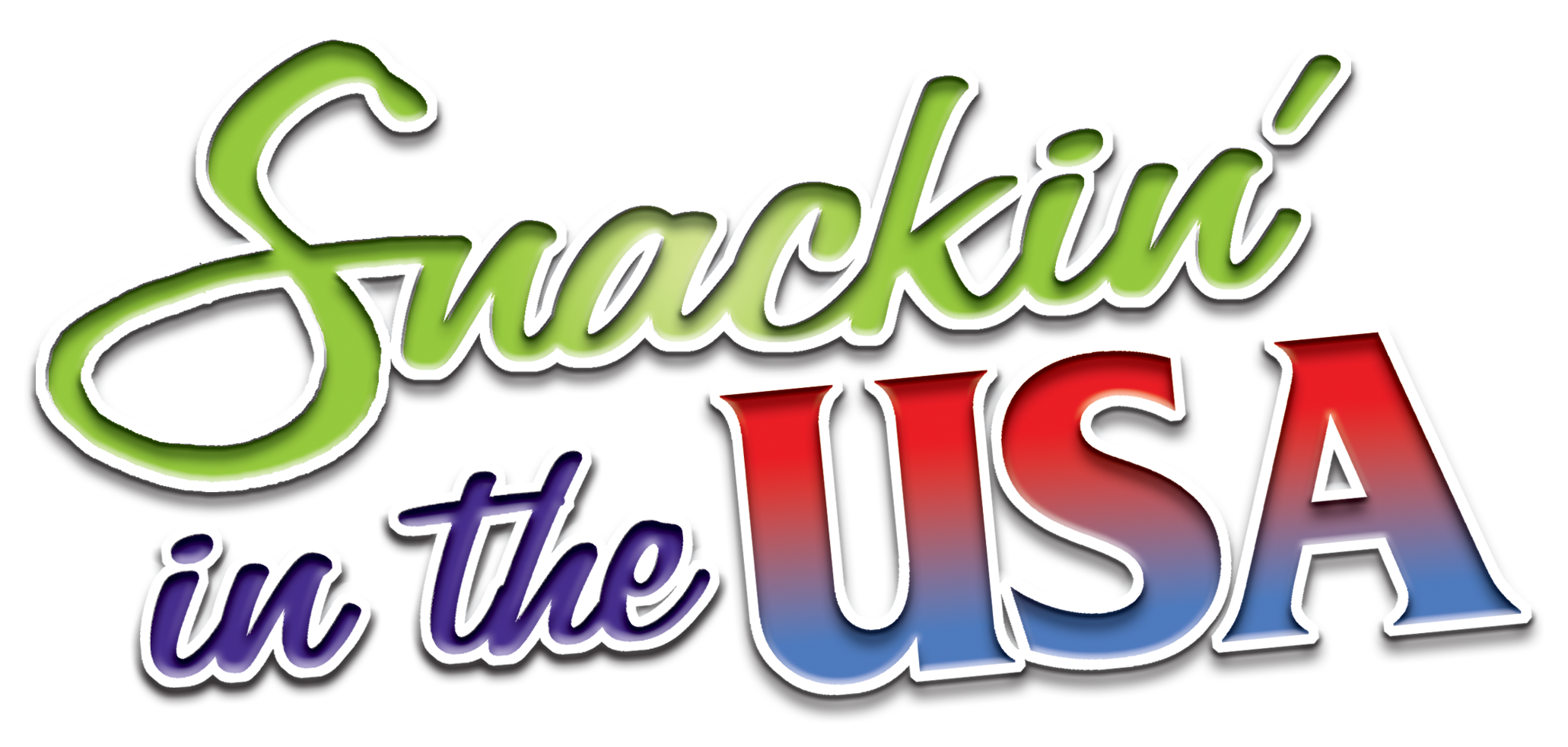 <Organization> is happy to be offeringthis wonderfully deliciousand fun snack brochure for our upcoming fundraiser –they are all so amazing!This program is perfect for our group - and we’ll sell a lot -the retail is only $10.00 per item… tasty and affordable.Try some of our chocolate covered pretzels, cashewsor sour Gummi worms.The profits from this fundraiserwill go towards <Parent Letter Selling Copy>The official start date is <Kick Off Date> an the official completion date is <End Date>.Please keep all order forms in the collectionenvelope provided and make sure your name is on it. We will be accepting cash and… Make checks payable to: <Organization>.Never allow underage children to solicit orders alone.They should always be in the companyof a responsible adult.THANK YOU FORYOUR SUPPORT!